 Cartes Budget Cartes Budget (suite)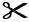 820 $700 $750 $500 $1 000 $800 $3 500 $1 250 $750 $1 200 $560 $580 $1 750 $750 $790 $520 $655 $695 $755 $1 005 $805 $630 $645 $495 $855 $785 $